$87,500.00STOVER – GALAZKA520 3RD AVE WEST, MOBRIDGEMOBRIDGE GRAND CROSSING ADDN LOT 17 BLOCK 39ECORD #5315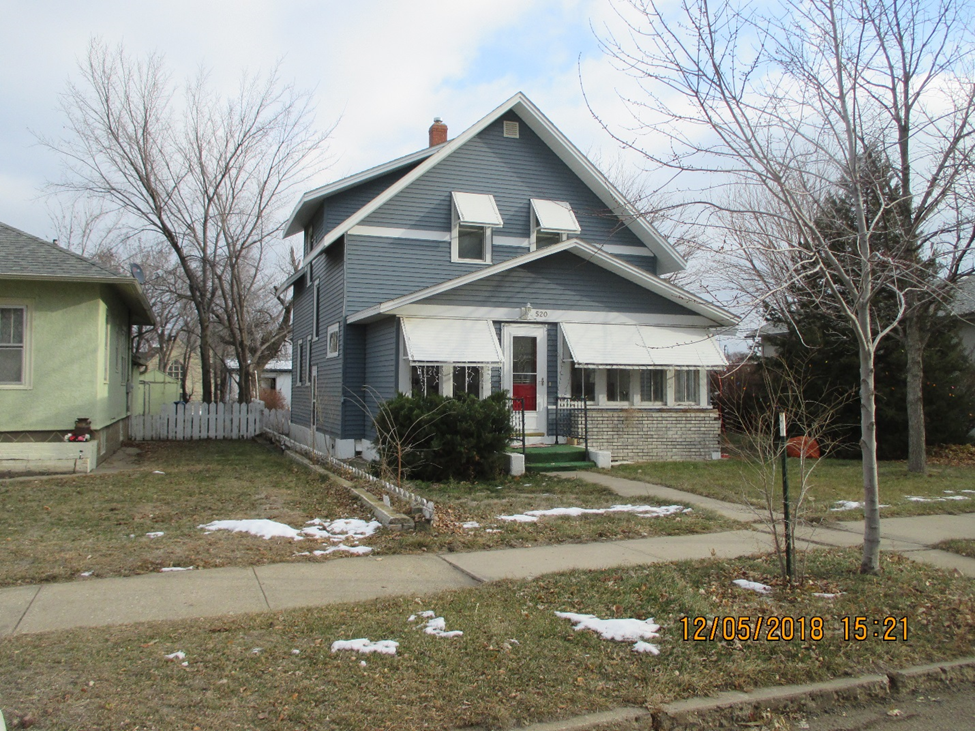 LOT SIZE 50’ X 140’                                                             GROUND FLOOR 716 SQ FTSINGLE FAMILY, 1 ½ STORY                                              TOTAL LIVING 1231 SQ FTAVERAGE QUALITY & CONDITION                                  2 BEDROOMS 1 ½ BATHSBUILT IN 1940 + -                                                                 BASEMENT 644 SQ FT2014; VINYL SIDING, NATURAL GAS                            DETACHED GARAGE 280 SQFT3 SEASON FRONT PORCH                                               SOLID WALL PORCH 70 SQ FT2012; STEEL SIDING & NEW SHINGLES                         KNEE WALL PORCH 189 SQ FTSOLD ON 9/5/18 FOR $87,500                                       OPEN SLAB PORCH 84 SQ FTASSESSED IN 2018 $24,403ASSESSED IN 2014 AT $33,725                                       RECORD #5315